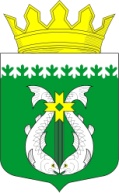 РЕСПУБЛИКА КАРЕЛИЯKARJALAN TAZAVALDUАДМИНИСТРАЦИЯСУОЯРВСКОГО МУНИЦИПАЛЬНОГО ОКРУГАSUOJÄRVEN PIIRIKUNNAN HALLINDOПОСТАНОВЛЕНИЕ00.00.2023					                                                        № ПРОЕКТО внесении изменений в постановление от 09.01.2023 № 14 «Об утверждении порядка принятия решения о размещении нестационарного торгового объекта на территории Суоярвского муниципального округа»В соответствии с Федеральным законом от 06.10.2003 г. № 131-ФЗ «Об общих принципах организации местного самоуправления в Российской Федерации», Федеральным законом от 28.12.2009 г. № 381-ФЗ «Об основах государственного регулирования торговой деятельности в Российской Федерации»,  постановлением  Правительства Республики Карелия от 26.04.2017 № 133-П «О мерах по развитию нестационарной торговли на территории Республики Карелия», приказом Министерства экономического развития Республики Карелия от 12.01.2011 г. № l-A «Об установлении Порядка разработки и утверждения органами местного самоуправления Республики Карелия схемы размещения нестационарных торговых объектов на земельных участках, в зданиях, строениях, сооружениях», приказом Министерства имущественных и земельных отношений Республики Карелия от 22.11.2018 № 221 «Об утверждении результатов определения кадастровой стоимости земельных участков категории земель населенных пунктов и земельных участков категории земель особо охраняемых территорий и объектов», распоряжением Правительства Российской Федерации от 30 января 2021года № 208-р: 	1.  Внести в постановление администрации Суоярвского муниципального округа от 09.01.2023 № 14  «Об утверждении порядка принятия решения о размещении нестационарного торгового объекта на территории Суоярвского муниципального округа» следующие изменения:	1.1) Пункт 5 Главы 7 Порядка принятия решения о размещении нестационарного торгового объекта на территории Суоярвского муниципального округа изложить в следующей редакции:«5. Настоящая методика определяет порядок расчета оплаты за размещение НТО на территории Суоярвского муниципального округа.5.1. Настоящая методика разработана в соответствии с действующим законодательством Российской Федерации.5.2.Годовой размер платы за размещение нестационарного торгового объекта (НТО) на территории Суоярвского муниципального округа, рассчитывается по формуле:ПНТО = S * Коб *Км*  Кс*Кs *, где:ПНТО - размер платы за размещение нестационарного торгового объекта (НТО);S - площадь нестационарного торгового объекта;Коб – коэффициент вида нестационарного торгового объекта;К м – коэффициент местоположения нестационарного торгового объекта;К с - удельный показатель кадастровой стоимости земельного участка в составе земель населенных пунктов на территории поселения по кадастровым кварталам в разрезе видов разрешенного использования, устанавливаемый нормативным правовым актом Республики Карелия;К s- коэффициент занимаемой площади НТО. таблица 1Коэффициенты вида нестационарного торгового объектатаблица 2Коэффициенты месторасположения нестационарного торгового объектатаблица 3Удельный показатель кадастровой стоимости земельного участкатаблица 4Коэффициенты занимаемой площади НТО2. Разместить настоящее постановление на официальном сайте Суоярвского муниципального округа в информационно-телекоммуникационной сети «Интернет».3. Контроль за исполнением настоящего постановления оставляю за собой.Глава Суоярвского муниципального округа 						            Р.В. ПетровРазослать: Дело, отдел по развитию предпринимательства и инвестиционной политики                                                                                                        № п/пНестационарный торговый объектКоэффициент объекта (Коб)1Павильоны, киоски1,52Палатки1,3№ п/пМесторасположение нестационарного торгового объектаКоэффициент месторасположения(Км)1ул.Ленина (адресный ориентир д. 35, 37)4,02ул. Ленина, площадка по ул. Кайманова у дома № 1,  ул. Победы, пл. Ленина3,03ул. Кайманова, ул. Фабричная, ул. Суоярвское шоссе (до ул. Садовая), ул. Карельская, ул. Лесная, пер. Садовый, ул. Садовая, 2,04Ул. Шельшакова, ул. Гагарина, ул. 310 Стрелковой дивизии, ул. Набережная, ул. Нухи Идрисова, Суоярвское шоссе (от ул. Садовая)1,55пер. Комсомольский, ул. Октябрьская, ул. Первомайская,                      ул. Советская, ул. Лесная1,26Микрорайон «Сувилахти», ул. Петрозаводское шоссе, пер. Карьерный, пер. Кайпинский, пер. Ржевский, ул. Сосновая,                  ул. Новоселов, ул. Зеленая, ул. 313 Стрелковой дивизии.1,17Ул. 313 Стрелковой дивизии, ул. Первомайская, ул. Вокзальная, пер. Гористый, ул. Мира, ул. Булатевича.1,08населенные пункты Суоярвского муниципального округа1,0№ п/пПринадлежность земельного участкаУдельный показатель (Кc)1неотмежеванные земельные участки784,252отмежеванные земельные участкиот кадастровой стоимости участка№п/пФункциональное назначениеПлощадь места размещения нестационарного объектаПроцент кадастровой стоимости земельного участка (Кs)1Размещение объектов торговли продовольственными и непродовольственными товарамидо 25 м21,52Размещение объектов торговли продовольственными и непродовольственными товарамиот 26 м2  до 60 м22,03Размещение объектов торговли продовольственными и непродовольственными товарамиот 61 м2  до 100 м20,754Размещение объектов общественного питания1,8